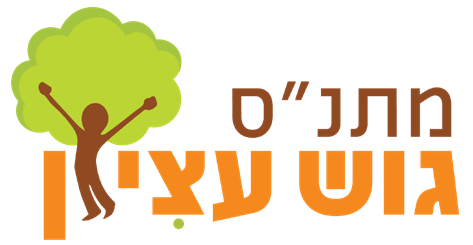 טופס רישום לפעילויות אגף מבוגרים – תשפ"גשם משפחה:                      שם פרטי:                      ת.ז.טל:'                                        נייד:כתובת:                                                            תאריך לידה:                               שם בן הזוג:                                       דוא"ל (חובה למלא:)                                                                                                            פרטי תשלום:מזומן שיקים - מראש לכל השנה אשראי (הקף בעיגול:) ויזה / ישרכארט / אמריקן אקספרסמס’ כרטיס אשראי:                                                         תוקף:שלוש ספרות אחרונות בגב הכרטיס:הנחות בקתדרהסמן/י את ההנחות הרלוונטיות עבורך-חבר מביא חבר – שם החבר המצטרף לתכנית מלאה לא כולל בני זוג :                                   הנחת 50% לבן זוג – שמות בני הזוג .1                       .2                                   הרשמה מוקדמת - תאריך הרשמה:                              את טופס הרישום יש לשלוח לוואטסאפ של המתנס 02-9937999 או למסור במזכירות המתנ"סאו לשלוח למייל gila@matnasetzion.com ניתן להרשם גם באתר האינטרנט של המתנ"ס : אגף מבוגרים / הקתדרה / הרשמההקדימו הרשמותכם!התכנית ניתנת לשינויים ותופעל בהתאם לתקנון המתנ"ס והקתדרה במפורסם באתר. * ט.ל.חקתדרה - תוכנית המנוייםקתדרה - תוכנית המנוייםקתדרה - תוכנית המנוייםקתדרה - תוכנית המנוייםמחיר:מסלול:מסלול:מסלול:סמן V9X ₪ 200קתדרה - תוכנית מלאהקתדרה - תוכנית מלאהקתדרה - תוכנית מלאה9X ₪ 100קתדרה - בן זוגקתדרה - בן זוגקתדרה - בן זוג12X ₪ 249קתדרה + חדר כושרקתדרה + חדר כושרקתדרה + חדר כושר12X ₪ 229קתדרה + עצמאים בגילקתדרה + עצמאים בגילקתדרה + עצמאים בגילקתדרה - קורסים בודדיםקתדרה - קורסים בודדיםקתדרה - קורסים בודדיםקתדרה - קורסים בודדיםמחירמספר פגישותתאריכיםשם הקורס₪ 6801626.10.22 – 15.2.23תרבות וקולנוע סובבים עולם₪ 200422.2.23 – 22.3.23בראי האומנות₪ 39093.5.23 – 28.6.23סוגיות בפרקי ממשל ומדינה₪ 6801626.10.22 – 15.2.23א"י תמורות ושינויים₪ 200422.2.23 – 22.3.23שירים ומשוררים₪ 39093.5.23 – 28.6.23חדשות המדע